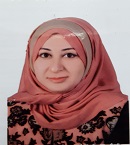 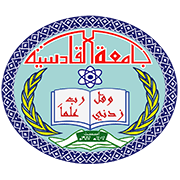     جامعة القادسية                                             (((السيرة الذاتية)))الـبـيـانـات الـشـخـصـيـةالتعليم/ المؤهلات الـعـلـمـيةمعلومات وظيفية المناصب :الالقاب العلمية المحاضرات الدراسية التشكرات التاليف والترجمة المؤتمرات العلمية  والندوات والمشاركات الاكاديمية روابط المواقع البحثية الدورات البحوث المنشورة الاسم الثلاثي واللقب رنا صالح صاحب الدفاعيعنوان السكن : الديوانيةالتولد ومسقط الرأس : الديوانيةرقم الموبايل :هوية الأحوال المدنية : البريد الالكتروني:rana.rana@qu.edu.iqالشهادة التخصصالجامعةسنة التخرجماجستيرعلوم حياةالقادسيةتاريخ أول تعيين في دوائر الدولة تاريخ المباشرة في التعليم العالي تاريخ المباشرة في جامعة القادسية تالمنصب خلال الفترةخلال الفترةتالمنصب منالى12اللقب العلميتاريخ الحصول عليه اللقب العلميتاريخ الحصول عليه مدرس مساعدتالمحاضرات تالمحاضرات تكتاب الشكر تكتاب الشكر تنوع المؤلفتنوع المؤلفتاسم المؤتمر او الندوةتاسم المؤتمر او الندوةالموقع الرابط الموقع الرابط Google scholarResearch gate: https://www.researchgate.net/profile/Rana_Al-Difaieوهكذا لبقية المواقع المشترك بهاتالدورة مكان الدورة اسم البحثاسم المجلةالعددالمجلدرابط البحث1Molecular study to detect cutaneous leishmania with identify the parasites species and screening for some virulence factores ownمجلة القادسية للعلوم الصرفة2014https://www.researchgate.net/project/Molecular-study-to-detect-cutaneous-leishmania-with-identify-the-parasite-species-and-screening-for-some-virulence-factors-own2Study for the detection of cutaneous leishmaniasis parasite with identifying the type of parasite and diagnose the most important histopathological changes accompanying the parasiteمجلة البصرة لكلية الطب البيطري4112014https://www.researchgate.net/publication/316141711_Study_for_the_detection_of_cutaneous_leishmaniasis_parasite_with_identifying_the_type_of_parasite_and_diagnose_the_most_important_histopathological_changes_accompanying_the_parasite3Molecular Study to Detect Genotyping of Giardia lamblia from Human and Cattle Feces in Al-Qadisiya Governorate, Iraqمجلة ابن الهيثم للعلوم الصرفة3292016www.jihcoedu.uobaghdad.eduiq>journ.4Use PCR Convention for detecting  AP and PLA virulence Factors of  Entamoeba histolytica in patients stool samples in Al-Qadisiya provinceمجلة واسط للعلوم والطب482016https://www.researchgate.net/publication/315967351_Use_PCR_Conventional_for_detecting_AP_and_PLA_virulence_Factors_of_Entamoeba_histolytica_in_patients_stool_samples_in_Al-Qadisiyah_Province5Identification of Cryptosporidium pavum parasite oocyst using microscopic &PCR detection GP900 geneمجلة القادسية للعلوم الصرفة3202015لا يوجد6The use of K39 testin the diagnosis of visceral leishmaniasis in Wassit provinceAcademiciance Research Center112015https://www.researchgate.net/publication/315796851_The_Use_of_rK39_Test_in_the_Diagnosis_of_Visceral_Leishmaniasis_in_Wassit_Province7التحري عن انتشار الاوالي المعوية بين العاملين في المجال الصحيمجلة واسط للعلوم والطب2102017https://www.researchgate.net/publication/320149782_Assess_the_prevalence_of_intestinal_protozoa_among_health_workers8Detection the effect of the treatment of pentostam on LPG,CPA,PPG virulence factors of cutaneous leishmania by real-time-PCRمجلة القادسية لعلوم الطب البيطري 3162017لا يوجد